                КАРАР                                                           ПОСТАНОВЛЕНИЕ           01 июнь 2016 й.                        №    43                       01 июня  2016 г.Во исполнение  п . 10 Указа Президента РФ от 01.04.2016 г. №147  О национальном плане  противодействия коррупции на 2016 – 2017 годы ПОСТАНОВЛЯЮ:В раздел 4 «Противодействие коррупции»  плана  мероприятий по противодействию  коррупции в сельском поселении  Максим-Горьковский  сельсовет  муниципального района  Белебеевский район Республики Башкортостан на 2014-2016 годы, утвержденного постановлением Администрации сельского поселения Максим-Горьковский    сельсовет муниципального района Белебеевский район Республики Башкортостан от 28 марта  2014 года №16, внести дополнения согласно Приложению. Настоящее постановление разместить на официальном сайте администрации сельского поселения Рассветовский  сельсовет муниципального района Белебеевский район Республики Башкортостан.Глава сельского поселения                                                   Н.К. КрасильниковаБашkортостан РеспубликаhыБəлəбəй районы муниципаль районыныӊМаксим – Горький ауыл советыауыл биләмәhе хакимиәте.Горький ис. ПУЙ ауылы, Бакса урамы,  3Тел.2-07-40 , факс: 2-08-98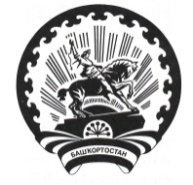 Республика БашкортостанАдминистрация сельского поселения Максим – Горьковский сельсовет муниципального района Белебеевский район 452014, с. ЦУП им. М.Горького, ул. Садовая, д. 3Тел. 2-07-40, факс: 2-08-98О внесении дополнений в План мероприятий по противодействию коррупции в сельском поселении Максим - Горьковский  сельсовет муниципального района Белебеевский район Республики Башкортостан  на 2014-2016 годы